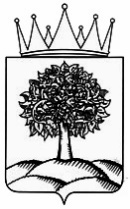 УПРАВЛЕНИЕ ФИНАНСОВ ЛИПЕЦКОЙ ОБЛАСТИП Р И К А Зг. ЛипецкОб утверждении плана проведения плановых проверок управлением финансов Липецкой области по осуществлению контроля в сфере закупоктоваров, работ, услуг для обеспечения нуждЛипецкой области на 2021 годВ соответствии с частью 3 статьи 99 Федерального закона от 5 апреля 2013 года № 44-ФЗ «О контрактной системе в сфере закупок товаров, работ, услуг для обеспечения государственных и муниципальных нужд», пунктом 44 Правил осуществления контроля в сфере закупок товаров, работ, услуг в отношении заказчиков, контрактных служб, контрактных управляющих, комиссий по осуществлению закупок товаров, работ, услуг и их членов, уполномоченных органов, уполномоченных учреждений, специализированных организаций, операторов электронных площадок, операторов специализированных электронных площадок и о внесении изменений в Правила ведения реестра жалоб, плановых и внеплановых проверок, принятых по ним решений и выданных предписаний, представлений, утвержденных постановлением Правительства Российской Федерации от 01.10.2020 № 1576,ПРИКАЗЫВАЮ:1. Утвердить план проведения плановых проверок управлением финансов Липецкой области по осуществлению контроля в сфере закупок товаров, работ, услуг для обеспечения нужд Липецкой области на 2021 год согласно Приложению.2.  Отделу контроля контрактной системы в сфере закупок (Кузьминой В.С.) обеспечить публикацию настоящего приказа в единой информационной системе (zakupki.gov.ru), на официальном сайте администрации Липецкой области (admlip.ru) и интернет - портале бюджетной системы Липецкой области (ufin48.ru) в течение 10 календарных дней со дней подписания настоящего приказа.Заместитель главы администрации Липецкой области-начальник управления                          	                                       В.М. ЩеглеватыхПриложение к приказу управления финансов Липецкой области от 14.12.2020 г. № 409 «Об утверждении плана проведения плановых проверок управлением финансов Липецкой области по осуществлению контроля в сфере закупок товаров, работ, услуг для обеспечения нужд Липецкой области на 2021 год»ПЛАНпроведения плановых проверок управлением финансов Липецкой области по осуществлению контроля в сфере закупок товаров, работ, услуг для обеспечения нужд Липецкой области на 2021 год14.12.2020№409№ п/пСубъект контроляСубъект контроляСубъект контроляЦель проведения плановой проверкиОснование проведения плановой проверкиПроверяемый периодМесяц начала проведенияконтрольного мероприятия№ п/пНаименованиеИННАдрес местонахождения Цель проведения плановой проверкиОснование проведения плановой проверкиПроверяемый периодМесяц начала проведенияконтрольного мероприятия122345671.Управление экономического развития Липецкой области 4826073200398014, г. Липецк, пл. Ленина-Соборная, д.1Проверка исполнения требований законодательства Российской Федерации в сфере закупок товаров, работ, услуг ч. 3 ст. 99 Федерального закона от 05.04.2013 №44-ФЗ «О контрактной системе в сфере закупок товаров, работ, услуг для обеспечения государственных и муниципальных нужд» (далее - Закон о контрактной системе)01.01.2018 - 31.12.2020январь2.Областное бюджетное учреждение «Центр энергоэффективности Липецкой области» 4826139282398001, г. Липецк, ул. Советская, д.3Проверка исполнения требований законодательства Российской Федерации в сфере закупок товаров, работ, услуг ч. 3 ст. 99 Закона о контрактной системе15.05.2019 - 31.01.2021   февраль3.Управление внутренней политики Липецкой области 4826067782398050, г. Липецк, ул. Зегеля, д.1Проверка исполнения требований законодательства Российской Федерации в сфере закупок товаров, работ, услуг ч. 3 ст. 99 Закона о контрактной системе01.03.2018 - 28.02.2021   март4.Управление инвестиций и инноваций Липецкой области 4826055963398014, г. Липецк, пл. Ленина-Соборная, д.1Проверка исполнения требований законодательства Российской Федерации в сфере закупок товаров, работ, услуг ч. 3 ст. 99 Закона о контрактной системе01.03.2018 - 28.02.2021   март5.Управление жилищно-коммунального хозяйства Липецкой области 4826037040398001, г. Липецк, ул. Советская, д.3Проверка исполнения требований законодательства Российской Федерации в сфере закупок товаров, работ, услуг ч. 3 ст. 99 Закона о контрактной системе01.04.2018 - 31.03.2021   апрель6.Областное бюджетное учреждение «Эксплуатация жилищного фонда» 4826129358398017, г. Липецк, ул. Осипенко, д.12Проверка исполнения требований законодательства Российской Федерации в сфере закупок товаров, работ, услуг ч. 3 ст. 99 Закона о контрактной системе01.04.2018 - 31.03.2021   апрель7.Управление социальной политики Липецкой области 4825013424398050, г. Липецк, ул. Плеханова, д.33Проверка исполнения требований законодательства Российской Федерации в сфере закупок товаров, работ, услуг ч. 3 ст. 99 Закона о контрактной системе01.05.2018 - 30.04.2021   май8.Областное бюджетное учреждение «Центр социальной защиты населения по городу Липецку» 4825096854398050, г. Липецк, ул. Зегеля, д.2Проверка исполнения требований законодательства Российской Федерации в сфере закупок товаров, работ, услуг ч. 3 ст. 99 Закона о контрактной системе01.06.2018 - 31.05.2021   июнь9.Областное казенное учреждение «Управление капитального строительства липецкой области» 4826008716398001, г. Липецк, ул. Валентина Скороходова, д.2Проверка исполнения требований законодательства Российской Федерации в сфере закупок товаров, работ, услуг ч. 3 ст. 99 Закона о контрактной системе01.07.2018 - 30.06.2021   июль10.Управление образования и науки Липецкой области 4826008459398035, г. Липецк, ул. Циолковского, д.18Проверка исполнения требований законодательства Российской Федерации в сфере закупок товаров, работ, услуг ч. 3 ст. 99 Закона о контрактной системе01.08.2018 - 31.07.2021   август11.ГОБПОУ «Елецкий колледж экономики, промышленности и отраслевых технологий» 4821012973399774, г. Елец, ул. Мира, д.119Проверка исполнения требований законодательства Российской Федерации в сфере закупок товаров, работ, услуг ч. 3 ст. 99 Закона о контрактной системе01.08.2018 - 31.07.2021   август12.Управление делами администрации Липецкой области 4826024073398014, г. Липецк, пл. Ленина-Соборная, д.1Проверка исполнения требований законодательства Российской Федерации в сфере закупок товаров, работ, услуг ч. 3 ст. 99 Закона о контрактной системе01.09.2018 - 31.08.2021   сентябрь13.Областное бюджетное учреждение «Уполномоченный многофункциональный центр предоставления государственных и муниципальных услуг Липецкой области» 4823057137398036, г. Липецк, ул. Им. Генерала Меркулова, д.45аПроверка исполнения требований законодательства Российской Федерации в сфере закупок товаров, работ, услуг ч. 3 ст. 99 Закона о контрактной системе01.10.2018 - 30.09.2021   октябрь14.Областное казённое учреждение «Агентство автомобильного транспорта липецкой области» 4824069086398042, г. Липецк, пр-д Универсальный, влд. 10аПроверка исполнения требований законодательства Российской Федерации в сфере закупок товаров, работ, услуг ч. 3 ст. 99 Закона о контрактной системе01.11.2018 - 31.10.2021   ноябрь